UNIVERSIDAD NACIONAL AUTÓNOMA DE MÉXICO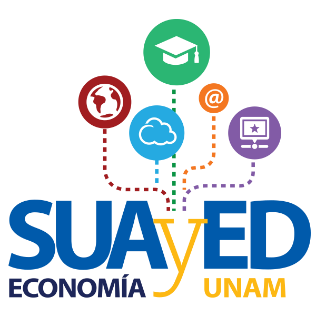 SISTEMA UNIVERSIDAD ABIERTA Y EDUCACIÓN A DISTANCIAFACULTAD DE ECONOMÍAReporte de horas/actividades del Servicio SocialMes 1Mes 2Mes 3Mes 4Mes 5Mes 6Horas empleadasActividadesHoras empleadasActividadesHoras empleadasActividadesHoras empleadasActividadesHoras empleadasActividadesHoras empleadasActividades